Prayer of Protection                  The light of God surrounds us;
                  The love of God enfolds us;
                  The power of God protects us;
                  The presence of God watches over us;
                  Wherever we are, God is!                              And all is well.       
Peace Song       Let there be peace on earth and let it begin with me.
       Let there be peace on earth,        The peace that was meant to be.
       With God as Creator, Family all are we.
       Let us walk with each other, In perfect harmony.
       Let peace begin with me, Let this be the moment now.
       With every step I take, Let this be my joyous vow:
       To take each moment        And live each moment in peace eternally.
       Let there be peace on earth and let it begin with me.                        World Wide Unity Vision StatementWe envision a world powerfully transformed through the growing   movement of spiritual awakening.Our Mission:
To nurture acceptance and positive energy, providing spiritual seekers a safe place to explore, experience, and realize wholeness.
 UNITY
  Center for   Positive Living    
OUR VALUESLove … Welcoming … Community Spiritual Development … Freedom    Joy …  Stewardship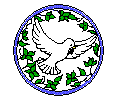        SUNDAY SERVICE   10:00 AM     800 South Pearl Street    Centralia, WA 98531  360-330-5259
    www.unityofcentralia.netOrder of Service     Welcome                                                Platform Assistant
    
     Reading from the Daily Word                Platform Assistant    ‘Surely the Presence’/front of music book         CongregationOpening Statement“There is only one Presence and one Power active as the Universe and as my life, God the Good..”     Welcoming Song		                         Congregation    Greetings and Announcements            Platform AssistantUnity StatementWe believe in our oneness with all life and the power of love.  We teach universal principles and values as taught 
by Jesus and others revealing the One God Presence.
We practice prayer, meditation and service 
to be conscious of our oneness in God.
    Song of Joy				               Congregation
       Reading			       Guest
   Meditation Song                                             CongregationI Affirm…

I am the love of God in expression.
I am truly thankful for all the good I already experience.
I am growing more prosperous with every day.
I am healthy, active, whole and happy.
I am always growing and expanding into the fulfillment of my potential.
And I am at peace, knowing that everything I need comes to me in perfect time.

The Lord’s Prayer (Traditional/Progressive)
   Alleluia

   Speaker                                                                     Minister/Guest   Meditation			 	                          Minister/GuestOffering Prayer

“Divine Love, through me, blesses and multiplies all that I give and all that I receive.”

Blessing of ThanksWe bless these gifts and send them forth to heal, bless and prosper. They are evidence of our faith and belief. They do good work in the world and return to us, multiplied abundantly . . . and so it is.    Healing Prayer	                                           Platform Assistant    Prayer of Protection (See back of program)            Congregation   ‘Peace Song’ (See back of program)	                CongregationThanks to everyone who helps make our Sunday Servicea special time for all of us.